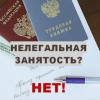 О снижении неформальной занятости  и ее последствиях03 октября 2022 года проведено заседание районной межведомственной комиссии по вопросам профилактики нарушений  трудовых прав работников в организациях и у индивидуальных предпринимателей, осуществляющих деятельность на территории Степновского муниципального округа Ставропольского края. Начальником управления труда Шарлай Т.И. проинформированы члены комиссии по следующим вопросам:	1) В центре внимания - неформальная занятость.	2) Неформальная занятость 2022 года.	3)Что должен знать работник о неформальной занятости. 	В своей информации Шарлай Т.И. говорила о значительном числе граждан, не состоящих ни в трудовых, ни в гражданско - правовых  отношениях, не имеющих статуса предпринимателя. О низкой собираемости налогов, и к увеличению  количества случаев нарушения трудовых прав работников в сфере оплаты труда и охраны труда, о последствиях неформальной занятости.	Членами комиссии приняли решения по вынесенным вопросам.